GLOSSARY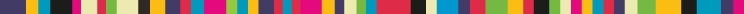 AUUMM – Association for Unitarian Universalist Music MinistriesProfessional organization supporting music and worship arts professionals, leaders, and those they serve through advocacy, education, and inspiration. Establishes guidelines for professional practice and provides Good Officers for its members.GIRE – Guild of Interim Religious EducatorsProfessional organization supporting interim religious education professionals. Membership is open to anyone who engaged with transition with their religious education professional work. The Guild supports the work of interim, transitional, and developmental religious education ministry and its practitioners in faith-based communities. Lifespan Faith Engagement Office of the UUAServes the Unitarian Universalist Association (UUA) by providing curricula and professional leadership to support religious education programs and faith development initiatives for children, youth, adults, and multigenerational groups in congregations.LREDA – Liberal Religious Educators AssociationThe professional organization for liberal religious educators.LREDA Good OfficersGood officers are LREDA members appointed by the LREDA Board and trained to help LREDA members with professional problems and concerns.  They are experienced religious educators available to talk with colleagues, providing a listening ear and sharing knowledge of best practices.MFC – Ministerial Fellowship CommitteeThe UUA’s credentialing body for ministers with the authority to grant and remove fellowship.MLCC – Music Leadership Certification CommitteeThe committee of UU music leaders, ministers, religious educators, and laity who set and administer the program vision and policies for Music Leadership Certification. MLCP – Music Leadership Certification ProgramThis is a unique, three-year professional certification program that summons music leaders to their calling of music ministry, enriches their service to Unitarian Universalist congregations, and enhances their professional perspective and skills.Office of Church Staff Finances, UUAOffice of the UUA that provides information, services, and programs to congregational leaders and staff regarding benefit plans, aid funds, compensation, and staffing practices.PDPM – Professional Development Programs ManagerThe UUA staff person charged with stewarding the Renaissance, Religious Education Credentialing and Music Leadership Certification Programs. recredentialing@uua.org; renaissance@uua.orgRECC – Religious Education Credentialing CommitteeThe committee of UU ministers, religious educators, and laity who evaluate the portfolios of Credentialed and Master Level candidates.  The RECC sets Program vision and policies.  RECP – Religious Education Credentialing ProgramThe UUA’s three-level Program designed to increase professionalism among religious educators.  Regions of the UUAUU congregations are organized into regions, Including NER (Northeast Region), CER (Central East Region), Southern Region, MAR (Mid-America Region), and the PWR (Pacific Western Region). Each region is served by a Regional Lead and Congregational Life staff.Renaissance ProgramLearning experiences for religious professionals, offered in a modular format.  Each module counts toward Renaissance Certification, attained at the successful completion of five or more modules. Modules may take place in person or online and cover a variety of topics. Tapestry of FaithA collection of UUA-generated curricula and resources for the lifespan that nurture Unitarian Universalist identity, spiritual growth, a transforming faith, and vital communities of justice and love.UUA – Unitarian Universalist AssociationThe association of our Unitarian Universalist congregations, which enables us to do more than individual congregations can do on their own, such as designing curriculum like Our Whole Lives, credentialing religious professionals, and having a larger voice in the public square. This denominational organization sponsors and supports the Religious Education Credentialing Program on behalf of its religious educators, congregations, and allied other communities.  UUMA – Unitarian Universalist Ministers AssociationProfessional organization for ministers that supports and establishes guidelines for professional practice. There are UUMA Good Officers for members.UU Sunday School SocietyThe Unitarian Sunday School Society provides grants in support of religious education projects not originating with the Unitarian Universalist Association’s own religious education arm.Young Adult MinistryMinistry for persons 18 – 35 years of age. Youth MinistryMinistry for persons of high school age. 